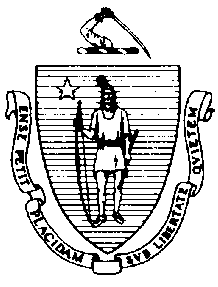 The Executive Office of Health and Human ServicesDepartment of Public HealthBureau of Environmental HealthCommunity Sanitation Program180 Beaman Street, West Boylston, MA 01583Phone: 508-792-7880 Fax: 508-792-7706TTY: 508-835-9796April 12, 2017Joseph Murphy, SuperintendentBridgewater State Hospital20 Administration RoadBridgewater, MA 02324Re: Facility Inspection – Bridgewater State HospitalDear Superintendent Murphy:In accordance with M.G.L. c. 111, §§ 5, 20, and 21, as well as Massachusetts Department of Public Health (Department) Regulations 105 CMR 451.000: Minimum Health and Sanitation Standards and Inspection Procedures for Correctional Facilities; 105 CMR 480.000: Storage and Disposal of Infectious or Physically Dangerous Medical or Biological Waste (State Sanitary Code, Chapter VIII); 105 CMR 590.000: Minimum Sanitation Standards for Food Establishments (State Sanitary Code Chapter X); the 1999 Food Code; 105 CMR 520.000 Labeling; and 105 CMR 205.000 Minimum Standards Governing Medical Records and the Conduct of Physical Examinations in Correctional Facilities; I conducted an inspection of Bridgewater State Hospital on March 28 and 29, 2017 accompanied by Sergeant Norberto Melo and 
Amy Riordan, Community Sanitation Program. Violations noted during the inspection are listed below including 145 repeat violations:HEALTH AND SAFETY VIOLATIONS(* indicates conditions documented on previous inspection reports)BUILDING # 1 – ADMINISTRATIONMain EntranceWaiting Room	No Violations NotedMale Bathroom105 CMR 451.350	Structural Maintenance: Ceiling damagedFemale Bathroom	No Violations NotedAdministration BuildingFront Control105 CMR 451.350*	Structural Maintenance: Ceiling damagedControl Bathroom	No Violations NotedMain Hallway	No Violations NotedOperations Office # AD-149	No Violations NotedVisitor’s Bathroom # AD-148105 CMR 451.130	Plumbing: Plumbing not maintained in good repair, cold water not working at handwash sink # 1Judge Lobby # AD-146105 CMR 451.124	Water Supply: Insufficient water supply in quantity and pressure at left handwash sinkVisiting RoomFC 4-903.11(A)(2)	Protection of Clean Items, Storing: Single-service utensils left uncovered and open to contaminationRoll Call Room	No Violations NotedToxic/Caustic Closet # AD-110105 CMR 451.350*	Structural Maintenance: Ceiling water damage105 CMR 451.353*	Interior Maintenance: Ceiling paint peeling105 CMR 451.353	Interior Maintenance: Unlabeled chemical bottleArmory Room # AD-111	Unable to Inspect - LockedMail Room # AD-112	No Violations NotedCCS Office # AD-114Unable to Inspect – LockedDOS Office # AD-115	No Violations NotedArchives Room # AD-117Unable to Inspect – Locked BasementMale Bathroom105 CMR 451.130	Plumbing: Plumbing not maintained in good repair, urinal # 1 continuously runningExtraction Room	Unable to Inspect – LockedFemale Locker Room	No Violations NotedStorage Cage	No Violations NotedCourt Room Corridor105 CMR 451.353*	Interior Maintenance: Ceiling damaged in hallwayRear Control # AD-129105 CMR 451.350	Structural Maintenance: Ceiling water damagedRear Control Bathroom	No Violations NotedSecure Visiting Room	No Violations NotedPatient Holding # AD-134	No Violations NotedAttorney Visiting Room # AD-135 & 136	No Violations NotedToxic/Caustic Closet # AD-137105 CMR 451.353	Interior Maintenance: Mop stored on floorStaff Bathroom # AD-138	No Violations NotedCourt Room # AD-141	No Violations NotedRecords ModuleOffices	No Violations NotedRecords Area # RM-19, 20 & 21	No Violations NotedPatient Bathroom	No Violations NotedControl Center Corridor105 CMR 451.350	Structural Maintenance: Ceiling leakingControl Center # AD-127	No Violations NotedRoom # AD-125	Unable to Inspect – LockedCaptain’s Office # AD-124	No Violations NotedRoom # AD-123	No Violations NotedAdministration ModuleFirst FloorEntrance	No Violations NotedMale Bathroom	No Violations NotedChemical Closet # AM-125	No Violations NotedFemale Bathroom	No Violations NotedDeputy’s Office # AM-123	No Violations NotedSuperintendent’s Office # AM-121	No Violations NotedRoom # AM-119	No Violations NotedRoom # AM-117	No Violations NotedACA Coordinator’s Office # AM-115	No Violations NotedRoom # AM-110	No Violations NotedCopy Room # AM-109	No Violations NotedRoom # AM-108	No Violations NotedRoom # AM-104	No Violations NotedConference Room # AM-106	No Violations NotedSecond Floor105 CMR 451.353*	Interior Maintenance: Ceiling tiles stained in hallwayBathroom # AM-202	No Violations NotedStorage # AM-203Unable to Inspect – LockedBreak Room # AM-204	No Violations NotedStorage # AM-205	No Violations NotedRoom # AM-207	No Violations NotedRoom # AM-209	No Violations NotedRoom # AM-210105 CMR 451.200	Food Storage, Preparation and Service: Food storage not in compliance with 
105 CMR 590.000, no functional thermometer in refrigeratorRoom # AM-212	No Violations NotedRoom # AM-213	No Violations NotedRoom # AM-215	No Violations NotedRoom # AM-216	No Violations NotedRoom # AM-218	No Violations NotedRoom # AM-220	No Violations NotedRoom # AM-222	No Violations NotedRoom # AM-223	No Violations NotedRoom # AM-225	No Violations NotedRoom # AM-228 & 229	No Violations NotedBUILDING # 2 – A UNITSA1 UnitControl	No Violations NotedControl Bathroom	No Violations NotedCommon Room105 CMR 451.353*	Interior Maintenance: Wall paint damagedOffice # A1-116	No Violations NotedTreatment Team Office # A1-117105 CMR 451.200	Food Storage, Preparation and Service: Food preparation not in compliance with 
105 CMR 590.000, interior of microwave oven dirty105 CMR 451.200	Food Storage, Preparation and Service: Food storage not in compliance with 
105 CMR 590.000, interior of refrigerator dirty105 CMR 451.200	Food Storage, Preparation and Service: Food storage not in compliance with 
105 CMR 590.000, refrigerator at 450FMain AreaMHW Office	No Violations NotedNurse’s Station/Bathroom105 CMR 451.130	Plumbing: Plumbing not maintained in good repair, handwash sink faucet looseJanitor’s Closet105 CMR 451.350*	Structural Maintenance: Ceiling damaged105 CMR 451.353	Interior Maintenance: Mop stored in bucketTransfer Room	No Violations NotedPatient Interview Room # A1-157	No Violations NotedToxic/Caustic Closet	No Violations NotedSlop Sink Closet	No Violations NotedStaff Break Room	No Violations NotedRoom CorridorQuiet Room # A1-125	No Violations NotedRoom # A1-123	No Violations NotedRoom # A1-121105 CMR 451.353	Interior Maintenance: Floor damagedRoom # A1-119105 CMR 451.353	Interior Maintenance: Floor paint damagedRoom # A1-113105 CMR 451.353	Interior Maintenance: Floor paint damaged105 CMR 451.353	Interior Maintenance: Wall paint peelingRoom # A1-107105 CMR 451.103	Mattresses: Mattress damagedRoom # A1-103105 CMR 451.353	Interior Maintenance: Floor paint damagedRoom # A1-101105 CMR 451.103	Mattresses: Mattress damagedRoom # A1-104105 CMR 451.353	Interior Maintenance: Floor paint damagedRoom # A1-106105 CMR 451.353	Interior Maintenance: Floor paint damagedNurse’s Treatment Room	No Violations NotedClothing Room	No Violations NotedDorm CorridorDorm Bathroom105 CMR 451.123*	Maintenance: Wall vent dusty 105 CMR 451.123	Maintenance: Debris observed on floor105 CMR 451.123	Maintenance: Handwash sinks and countertop dirty105 CMR 451.130	Plumbing: Plumbing not maintained in good repair, hot water not working at handwash sink # 1 and # 2105 CMR 451.130	Plumbing: Plumbing not maintained in good repair, continuous leaking at handwash 
sink # 2105 CMR 451.110(A)	Hygiene Supplies at Toilet and Handwash Sink: No soap at handwash sinks105 CMR 451.360	Protective Measures: Ants observed crawling on countertopDorm Shower105 CMR 451.121(A)	Privacy: No privacy partition between showers105 CMR 451.123*	Maintenance: Soap scum on walls105 CMR 451.123*	Maintenance: Soap scum on floor105 CMR 451.123*	Maintenance: Wall paint damaged105 CMR 451.123*	Maintenance: Possible mildew throughout shower area105 CMR 451.123*	Maintenance: Door frame paint damaged105 CMR 451.123*	Maintenance: Poor ventilation105 CMR 451.130	Plumbing: Plumbing not maintained in good repair, 3 showers out-of-orderDorm # 1105 CMR 451.103	Mattresses: Mattress damaged at bed # 2105 CMR 451.353	Interior Maintenance: Floor paint damaged105 CMR 451.353	Interior Maintenance: Wall paint peelingDorm # 3105 CMR 451.103	Mattresses: Mattress damaged at bed # 1105 CMR 451.353	Interior Maintenance: Floor paint damagedDorm # 6	No Violations NotedDorm # 5105 CMR 451.353	Interior Maintenance: Wall paint peeling105 CMR 451.353	Interior Maintenance: Trash observed on floorDorm # 4	No Violations NotedDorm # 2 (Quiet Room)	No Violations NotedA2 UnitControl	No Violations NotedControl Bathroom	No Violations NotedCommon Room	No Violations NotedTreatment Office	No Violations NotedMHW Office	No Violations NotedMain AreaUnit Director’s Office # A2-252	No Violations NotedStaff Break Room # A2-251105 CMR 451.200	Food Storage, Preparation and Service: Food preparation not in compliance with
105 CMR 590.000, interior of microwave oven dirty Nurse’s Station/Bathroom	No Violations NotedInterview Room # A2-219	No Violations NotedSlop Sink Closet # A2-250	No Violations NotedToxic/Caustic Closet # A2-248	No Violations NotedCorrections Program Office # A2-220	No Violations NotedRoom CorridorTreatment Room # A2-221	No Violations NotedLinen Room # A2-222	No Violations NotedRooms105 CMR 451.353*	Interior Maintenance: Wall paint peeling in room # 203105 CMR 451.353*	Interior Maintenance: Floor rust stained in room # 209105 CMR 451.103	Mattresses: Mattress damaged in room # 217Dorm Corridor105 CMR 451.350*	Structural Maintenance: Hole in ceiling in hallwayDorm Bathroom105 CMR 451.123*	Maintenance: Paint damaged on side of sink counter105 CMR 451.123*	Maintenance: Ceiling damaged105 CMR 451.123*	Maintenance: Strong unpleasant smell105 CMR 451.123	Maintenance: Handwash sinks and countertop dirtyDorm Shower	Did not Inspect – Under ConstructionDorm # 7105 CMR 451.353	Interior Maintenance: Ceiling paint peelingDorm # 9	No Violations NotedDorm # 11	No Violations NotedDorm # 12	No Violations NotedDorm # 10105 CMR 451.353	Interior Maintenance: Trash observed on floorDorm # 8 (Quiet Room)105 CMR 451.353	Interior Maintenance: Floor paint damaged105 CMR 451.353	Interior Maintenance: Table surface damagedBUILDING # 3 – B UNITSB1 UnitControl105 CMR 451.353*	Interior Maintenance: Floor damaged105 CMR 451.140	Adequate Ventilation: Inadequate ventilation, ceiling vent filled with debrisControl Bathroom	No Violations NotedCommon Room	No Violations NotedActivity Room	No Violations NotedGame Room	No Violations NotedMain AreaNurse’s Station/Bathroom	No Violations NotedInterview Room	No Violations NotedTransfer Room	No Violations NotedToxic/Caustic Closet	No Violations NotedSlop Sink Closet105 CMR 451.353*	Interior Maintenance: Ceiling vent dusty105 CMR 451.353	Interior Maintenance: Mop stored in bucketMental Health Unit # B1-156105 CMR 451.200	Food Storage, Preparation and Service: Food storage not in compliance with 
105 CMR 590.000, refrigerator at 470FStaff Break Room # B1-157105 CMR 451.200	Food Storage, Preparation and Service: Food storage not in compliance with 
105 CMR 590.000, refrigerator at 500FRoom CorridorTreatment Room	No Violations NotedLinen Room	No Violations NotedQuiet Room # B1-125	No Violations NotedRooms105 CMR 451.353*	Interior Maintenance: Floor paint damaged in room # 104 and 110105 CMR 451.353	Interior Maintenance: Floor paint damaged in room # 119Dorm CorridorDorm Bathroom105 CMR 451.130		Plumbing: Plumbing not maintained in good repair, faucet loose at handwash sink # 3105 CMR 451.130		Plumbing: Plumbing not maintained in good repair, handwash sink # 4 out-of-orderDorm Shower105 CMR 451.121(A)	Privacy: No privacy partition between showers105 CMR 451.140*	Adequate Ventilation: Inadequate ventilation105 CMR 451.123*	Maintenance: Soap scum on walls105 CMR 451.130		Plumbing: Plumbing not maintained in good repair, shower # 4 continuously leakingDorm # 1105 CMR 451.353	Interior Maintenance: Wall paint peelingConsult Room # 1 	No Violations NotedConsult Room # 2	No Violations NotedConsult Room # 3	No Violations NotedCorrection Program Office105 CMR 451.200	Food Storage, Preparation and Service: Food storage not in compliance with 
105 CMR 590.000, no functional thermometer in refrigeratorTreatment Team Office	No Violations NotedB2 UnitControl	No Violations NotedControl Bathroom105 CMR 451.123*		Maintenance: Ceiling vent dusty 105 CMR 451.123*	Maintenance: Ceiling vent not secureCommon Room	No Violations NotedTreatment Team Office	No Violations NotedRecreational Room105 CMR 451.353	Interior Maintenance: Wall paint damagedMain AreaMental Health Worker’s Office	No Violations NotedStaff Break Room	No Violations NotedMop Closet105 CMR 451.353	Interior Maintenance: Mop stored in bucketToxic/Caustic Closet # B2-248	No Violations NotedInterview Room # 1	No Violations NotedInterview Room # 2105 CMR 451.353	Interior Maintenance: Ceiling paint peelingNurse’s Station/Bathroom105 CMR 451.110(A)	Hygiene Supplies at Toilet and Handwash Sink: No soap at handwash sinkRoom Corridor105 CMR 451.353*	Interior Maintenance: Ceiling dirty in hallway105 CMR 451.350*	Structural Maintenance: Hole in ceiling in hallwayTreatment Room # B2-221	No Violations NotedLinen Room # B2-222	No Violations NotedRooms105 CMR 451.353	Interior Maintenance: Floor paint damaged in room # 218105 CMR 451.103	Mattresses: Mattress damaged in room # 202105 CMR 451.353	Interior Maintenance: Paint peeling on access panel in room # 201105 CMR 451.353	Interior Maintenance: Wall paint peeling in room # 219Dorm CorridorDorm Bathroom105 CMR 451.130	Plumbing: Plumbing not maintained in good repair, hot water not working at handwash sink # 5105 CMR 451.130	Plumbing: Plumbing not maintained in good repair, cold water not working at handwash sink # 3Dorm Shower105 CMR 451.121(A)	Privacy: No privacy partition between showers105 CMR 451.123*	Maintenance: Soap scum on floor105 CMR 451.123*	Maintenance: Soap scum on walls 105 CMR 451.123*	Maintenance: Floor surface damaged105 CMR 451.130	Plumbing: Plumbing not maintained in good repair, one shower out-of-orderDorm # 7	No Violations NotedDorm # 9105 CMR 451.353*	Interior Maintenance: Door paint damagedDorm # 11	No Violations NotedDorm # 12105 CMR 451.103	Mattresses: Mattress damaged at bed # 3 and 5Dorm # 10105 CMR 451.103	Mattresses: Mattress damaged at bed # 5105 CMR 451.353	Interior Maintenance: Light covered in toothpasteDorm # 8 (Quiet Room)	No Violations NotedBUILIDING # 4 – C UNITSC1 UnitControl105 CMR 451.353*	Interior Maintenance: Floor tiles surface damagedControl Bathroom	No Violations NotedCommon Room	No Violations NotedTreatment Room	No Violations NotedMHW Office	No Violations NotedMain Area105 CMR 451.353*	Interior Maintenance: Ceiling grate dusty in hallway105 CMR 451.353*	Interior Maintenance: Ceiling paint damaged near grateUnit Director’s Office	No Violations NotedStaff Break Room105 CMR 451.200	Food Storage, Preparation and Service: Food preparation not in compliance with 
105 CMR 590.000, interior of microwave oven dirtyMop Closet105 CMR 451.353*	Interior Maintenance: Ceiling vent dusty105 CMR 451.353	Interior Maintenance: Mop stored against wallToxic/Caustic Closet	No Violations NotedTransfer Room	No Violations NotedInterview Room	No Violations NotedNurse’s Station/Bathroom105 CMR 451.353	Interior Maintenance: Ceiling vent dustyRoom CorridorTreatment Room	No Violations NotedLinen Room	No Violations NotedQuiet Room # C1-125	No Violations NotedRooms105 CMR 451.353*	Interior Maintenance: Floor cracked in room # 112105 CMR 451.353*	Interior Maintenance: Floor cracked in room # 107, 109, 113, and 115105 CMR 451.353*	Interior Maintenance: Floor paint damaged in room # 101105 CMR 451.353	Interior Maintenance: Rust stained floor in room # 102105 CMR 451.140	Adequate Ventilation: Inadequate ventilation, ceiling vent blocked in room # 101, 102, 103, 104, 105, 106, 109, 110, 111, 113, 114, 115, 121, and 123Dorm Corridor105 CMR 451.350*	Structural Maintenance: Hole in ceiling in hallwayDorm Bathroom	Unable to Inspect – In UseDorm Shower105 CMR 451.121(A)	Privacy: No privacy partition between showers105 CMR 451.123*	Maintenance: Floor paint damaged105 CMR 451.123	Maintenance: Soap scum on wallsDorm # 1	No Violations NotedDorm # 3105 CMR 451.353	Interior Maintenance: Floor paint damagedDorm # 5105 CMR 451.353	Interior Maintenance: Floor paint damagedDorm # 6	No Violations NotedDorm # 4	No Violations NotedDorm # 2 (Quiet Room)	No Violations NotedC2 UnitControl105 CMR 451.140	Adequate Ventilation: Inadequate ventilation, ceiling vent coveredControl Bathroom105 CMR 451.123*	Maintenance: Baseboard missing105 CMR 451.123*	Maintenance: Ceiling vent dusty Common Room	No Violations NotedLounge Rooms105 CMR 451.200	Food Storage, Preparation and Service: Food storage not in compliance with 
105 CMR 590.000, interior of refrigerator dirtyMain AreaNurse’s Station/Bathroom # C2-217	Unable to Inspect – LockedJanitor’s Closet	No Violations NotedToxic/Caustic Closet	No Violations NotedCorrectional Program Office	No Violations NotedStaff Break Room105 CMR 451.200	Food Storage, Preparation and Service: Food preparation not in compliance with 
105 CMR 590.000, interior of microwave oven dirty Slop Sink Closet # C2-250	No Violations NotedRoom CorridorLaundry Room	No Violations NotedClothing Room # C2-222	No Violations NotedRooms105 CMR 451.140	Adequate Ventilation: Inadequate ventilation, ceiling vent blocked in room # 201, 202, 204, 206, 207, 210, 211, 212, 215, 216, 217, 219, 221, and 233Dorm CorridorDorm Bathroom105 CMR 451.123*	Maintenance: Cabinet vent rusted in front of sinks105 CMR 451.123*	Maintenance: Wall vent dusty 105 CMR 451.123*	Maintenance: Door frame damaged105 CMR 451.130	Plumbing: Plumbing not maintained in good repair, hot water not working at handwash sink # 6105 CMR 451.130	Plumbing: Plumbing not maintained in good repair, continuous leaking at handwash 	sink # 6Dorm Shower	Unable to Inspect – In UseDorm # 7105 CMR 451.140	Adequate Ventilation: Inadequate ventilation, ceiling vent blockedDorm # 9105 CMR 451.103	Mattresses: Mattress damaged at bed # 5105 CMR 451.140	Adequate Ventilation: Inadequate ventilation, ceiling vent blockedDorm # 11105 CMR 451.140	Adequate Ventilation: Inadequate ventilation, ceiling vent blockedDorm # 12105 CMR 451.140	Adequate Ventilation: Inadequate ventilation, ceiling vent blockedDorm # 10105 CMR 451.140	Adequate Ventilation: Inadequate ventilation, ceiling vent blockedDorm # 8105 CMR 451.103	Mattresses: Mattress damaged at bed # 5105 CMR 451.140	Adequate Ventilation: Inadequate ventilation, ceiling vent blockedBUILDING # 5 – MINIMUM MODMale Bathroom	No Violations NotedFemale Bathroom	No Violations NotedSecurity Trap	No Violations NotedStaff Break Room	No Violations NotedPatient Bathroom	No Violations NotedToxic/Caustic Closet	No Violations NotedGroup Rooms	No Violations NotedDay Treatment Cooking ProgramFC 3-302.12	Preventing Food and Ingredient Contamination: Unlabeled food containersBUILDING # 7 – COMMONSLobby Area105 CMR 451.353*	Interior Maintenance: Ceiling dirty around ventsLieutenant’s Office	Unable to Inspect - LockedJanitor’s Closet	No Violations NotedLaundry105 CMR 451.200	Food Storage, Preparation and Service: Food storage not in compliance with 
105 CMR 590.000, refrigerator at 470FControl	No Violations NotedMain Area105 CMR 451.350*	Structural Maintenance: Ceiling damagedInmate Bathroom105 CMR 451.140*	Adequate Ventilation: Inadequate ventilation105 CMR 451.123*	Maintenance: Floor damaged105 CMR 451.123*	Maintenance: Wall tiles damaged105 CMR 451.123*	Maintenance: Strong unpleasant smell105 CMR 451.123	Maintenance: Partitions dirty105 CMR 451.130	Plumbing: Plumbing not maintained in good repair, one handwash sink out-of-orderFemale Bathroom # CL-08105 CMR 451.123	Maintenance: Floor damaged near floor drain105 CMR 451.123	Maintenance: Partition rustedStorage Area105 CMR 451.350	Structural Maintenance: Ceiling water damaged105 CMR 451.200	Food Storage, Preparation and Service: Food storage not in compliance with 
105 CMR 590.000, interior of refrigerator dirty105 CMR 451.200	Food Storage, Preparation and Service: Food preparation not in compliance with 
105 CMR 590.000, interior of microwave oven dirty105 CMR 451.353	Interior Maintenance: Floor tiles damaged105 CMR 451.353	Interior Maintenance: Mop stored against wallBarbershop # CL-13105 CMR 451.353	Interior Maintenance: Door to barbershop damagedStore Room	Unable to Inspect – LockedChair Cot/Stretcher Room # CL-15	No Violations NotedGym105 CMR 451.350*	Structural Maintenance: Ceiling leaking105 CMR 451.350*	Structural Maintenance: Ceiling damaged above stage105 CMR 451.350*	Structural Maintenance: Floor water damaged105 CMR 451.353*	Interior Maintenance: Ceiling rusted above workout equipment105 CMR 451.124	Water Supply: Insufficient water supply in quantity and pressure at water fountainGym Control	Unable to Inspect – LockedMale Bathroom # CG-13	No Violations NotedFemale Bathroom # CG-14105 CMR 451.350*	Structural Maintenance: Ceiling damaged, hole in ceiling105 CMR 451.350*	Structural Maintenance: Ceiling water damagedToxic/Caustic Closet # CG-15	No Violations NotedRecreational Office105 CMR 451.200*	Food Storage, Preparation and Service: Food storage not in compliance with 
105 CMR 590.000, refrigerator gaskets dirty105 CMR 451.200	Food Storage, Preparation and Service: Food preparation not in compliance with 
105 CMR 590.000, interior of microwave oven dirtySchool CorridorStaff Bathroom # CS-01105 CMR 451.353*	Interior Maintenance: Ceiling paint damaged105 CMR 451.353*	Interior Maintenance: Unfinished wood on wallToxic/Caustic Closet # CS-02105 CMR 451.353*	Interior Maintenance: Floor paint peelingLibrary # CS-03105 CMR 451.350*	Structural Maintenance: Ceiling leaking105 CMR 451.350*	Structural Maintenance: Ceiling damaged in several areas throughout library105 CMR 451.353*	Interior Maintenance: Ceiling water stainedLaw Library	No Violations NotedDevelopment Services Program105 CMR 451.350*	Structural Maintenance: Ceiling leaking105 CMR 451.350*	Structural Maintenance: Ceiling damaged105 CMR 451.353*	Interior Maintenance: Ceiling rustedClubhouse	No Violations NotedMental Health Supervisor’s Office # CS-15	No Violations NotedClassrooms	No Violations NotedChapel105 CMR 451.353	Interior Maintenance: Floor paint damagedIPS # CS-28105 CMR 451.350	Structural Maintenance: Ceiling damaged105 CMR 451.200	Food Storage, Preparation and Service: Food storage not in compliance with 
105 CMR 590.000, no functional thermometer in refrigerator105 CMR 451.200	Food Storage, Preparation and Service: Food preparation not in compliance with 
105 CMR 590.000, interior of microwave oven dirtyKitchenOffice	No Violations NotedHandwash Sink	No Violations NotedIce MachineFC 4-602.11(E)(4)(b)	Cleaning of Equipment and Utensils, Frequency: Mold growth observed on interior surfaces of ice machineSmall Dry Storage # CK-22FC 3-305.11(A)(3)	Preventing Contamination from Premises: Food stored in an inappropriate location, food stored less than 6 inches from the floorInmate Bathroom # CK-21105 CMR 451.123*	Maintenance: Wall vent dusty 105 CMR 451.123*	Maintenance: Paper towels dispenser rusted105 CMR 451.130	Plumbing: Plumbing not maintained in good repair, hot water at handwash sink does not workStaff Bathroom/Locker Room105 CMR 451.350*	Structural Maintenance: Ceiling damaged105 CMR 451.353*	Interior Maintenance: Wall damagedFC 4-903.12 (A)(2)	Protection of Clean Items, Storing: Food product stored in an inappropriate location, bananas, oatmeal, cornstarch stored on shelving and floor in bathroom105 CMR 451.123	Maintenance: Trash observed on floorPrep AreaFC 4-903.11(A)(2)	Protection of Clean Items, Storing: Single-service items not protected from 	contamination, utensils left uncoveredDishwashing Machine AreaFC 6-501.16	Maintenance and Operation; Cleaning: Wet mop stored in bucketFC 4-904.13(A)	Protection of Clean Items, Handling: Tableware not protected from contamination, not 	stored in the inverted positionFC 4-501.11(A)	Maintenance and Operation, Equipment: Equipment not maintained in a state of good 	repair, warewashing machine was out-of-orderLeftovers Refrigerator	No Violations Noted3 Bay SinkFC 4-603.16 	Cleaning of Equipment and Utensils: Dishes not being rinsed after washing Hobart Refrigerator # 0334	No Violations NotedFreezer # 1	Unable to Inspect – Out-of-OrderTwo-Bay SinkFC 5-205.15(B)	Plumbing System, Operations and Maintenance: Plumbing system not maintained in 	good repair, continuously leakingSteam Kettles105 CMR 451.331*	Radiators and Heating Pipes: Pipes not properly insulated, insulation damagedHoods	No Violations NotedHandwash SinkFC 5-501.16(C)	Refuse, Recyclables, and Returnables; Numbers and Capacities: No conveniently 	located waste receptacle at handwashing sinkFC 6-301.12	Numbers and Capacity; Handwashing Facilities: No hand drying method available at 	handwashing sinkFC 5-202.12(A)*	Plumbing System, Design: Handwashing sinks water temperature recorded at 970FFC 5-205.15(B)*	Plumbing System, Operations and Maintenance: Plumbing system not maintained in good repair, slow to drainSlop Sink ClosetFC 6-501.12(A)*	Maintenance and Operation; Cleaning: Facility not cleaned properly, standing water on floorFC 6-501.11*	Maintenance and Operation; Repairing: Facility not in good repair, ceiling paint peelingFC 5-205.15(B)	Plumbing System, Operations and Maintenance: Plumbing system not maintained in good repair, drain not secure in sinkFC 6-501.16	Maintenance and Operation; Cleaning: Wet mop stored in bucketMilk Refrigerator # 2068FC 3-305.11(A)(3)	Preventing Contamination from Premises: Food stored in an inappropriate location, milk stored in crates less than 6 inches from the floorSupply AreaFC 6-501.12(A)	Maintenance and Operation; Cleaning: Facility not cleaned properly, trash observed on floorServing LineFC 6-403.11(B)	Location and Placement; Employee Accommodations: No locker room area 
designated for employees, jacket stored under serving lineFC 3-501.16(A)	Limitation of Growth of Organisms, Temperature and Time Control: Potentially hazardous food not held at the proper hot holding temperature, hamburger patties served 1120FFC 3-501.16(A)	Limitation of Growth of Organisms, Temperature and Time Control: Potentially hazardous food not held at the proper hot holding temperature, carrots served at 1100FDiet Warmer # 20198FC 3-501.16(A)	Limitation of Growth of Organisms, Temperature and Time Control: Potentially hazardous food not held at the proper hot holding temperature, meatball in diet warmer at 880FFC 4-501.11(B)	Maintenance and Operation, Equipment: Equipment components not maintained in a 	state of good repair, refrigerator gaskets damagedDiet Warmer # 50024FC 3-501.16(A)	Limitation of Growth of Organisms, Temperature and Time Control: Potentially hazardous food not held at the proper hot holding temperature, warmer was off with food stored insideDining AreaFC 6-501.12(A)	Maintenance and Operation; Cleaning: Facility not cleaned properly, floor dirty and covered in food debrisTransfer Area105 CMR 451.353	Interior Maintenance: Wet mop stored in bucketLoading Dock105 CMR 451.350	Structural Maintenance: Exterior door not rodent and weathertightToxic/Caustic Closet	No Violations NotedBasementMaintenance DepartmentBathroom/Slop Sink	No Violations NotedTool Crib105 CMR 451.350	Structural Maintenance: Ceiling damagedMetal/Electrical/Plumbing Shop	No Violations NotedWelder’s Area	No Violations NotedBreak Room105 CMR 451.200	Food Storage, Preparation and Service: Food preparation not in compliance with 
105 CMR 590.000, interior of microwave oven dirty 105 CMR 451.200	Food Storage, Preparation and Service: Food storage not in compliance with 
105 CMR 590.000, interior of refrigerator dirtyFC 4-903.11(A)(2)	Protection of Clean Items, Storing: Single-service items not protected from 	contamination, items left uncovered105 CMR 451.353	Interior Maintenance: Ceiling tile missingWood Shop	No Violations NotedMechanical Room A # CB-10105 CMR 451.353	Interior Maintenance: Standing water observed105 CMR 451.130	Plumbing: Plumbing not maintained in good repair, pipes leakingMechanical Room B # CB-06	No Violations NotedElevator Machine Room # CB-09	No Violations NotedBUILDING # 8 – MAXIMUM UNITT-CorridorStorage Closet	No Violations NotedCommon Room 	Unable to Inspect – In UseLibrary 	Unable to Inspect – In UseMop Closet105 CMR 451.353	Interior Maintenance: Ceiling vent dustyTransfer Room105 CMR 451.350*	Structural Maintenance: Door not rodent and weathertightPatient Shower Room # M-131105 CMR 451.121(A)	Privacy: No privacy partition between showers105 CMR 451.140*	Adequate Ventilation: Inadequate ventilation105 CMR 451.123*	Maintenance: Bench paint damaged105 CMR 451.123*	Maintenance: Soap scum on walls105 CMR 451.123*	Maintenance: Soap scum on floor105 CMR 451.123*	Maintenance: Strong musty smellPatient Bathroom # M-132105 CMR 451.123*	Maintenance: Strong unpleasant smell throughout105 CMR 451.123*	Maintenance: All handwash sinks dirty105 CMR 451.123*	Maintenance: Wall tiles damaged105 CMR 451.123*	Maintenance: Debris on floor105 CMR 451.123*	Maintenance: Standing water on floorOverflow Shower # M-149105 CMR 451.123	Maintenance: Floor paint damagedSlop Sink Closet # M1-151	No Violations NotedNurse’s Station/Bathroom	No Violations NotedMental Health Worker’s Office	No Violations NotedTreatment Team Office	No Violations NotedStaff Breakroom # M-154105 CMR 451.200	Food Storage, Preparation and Service: Food preparation not in compliance with 
105 CMR 590.000, interior of microwave oven dirtyCPO Lounge # M-155	No Violations NotedControl105 CMR 451.353*	Interior Maintenance: Wall paint peeling105 CMR 451.353*	Interior Maintenance: Floor tile surface damagedControl Bathroom	No Violations NotedA Side105 CMR 451.353	Interior Maintenance: Strong unpleasant smell105 CMR 451.353*	Interior Maintenance: Ceiling vents dusty in hallwayTreatment Room	No Violations NotedRooms105 CMR 451.353*	Interior Maintenance: Floor paint peeling in room # 112105 CMR 451.353	Interior Maintenance: Wall paint peeling in room # 112105 CMR 451.353*	Interior Maintenance: Floor paint damaged in room # 114105 CMR 451.353	Interior Maintenance: Floor damaged in room # 107105 CMR 451.103	Mattresses: Mattress damaged in room # 101B SideQuiet Room	No Violations NotedRooms105 CMR 451.353*	Interior Maintenance: Floor paint damaged in room # 117105 CMR 451.353	Interior Maintenance: Wall paint damaged in room # 119105 CMR 451.353	Interior Maintenance: Floor damaged in room # 120C SideToxic/Caustic Closet # M-134	No Violations NotedLinen Room # M-147 – 148 	No Violations NotedInterview Rooms	No Violations NotedSTS Activity Rooms	No Violations NotedStorage Rooms # M-139 – 142 	No Violations NotedBUILDING # 9 – MAXIMUM 2 UNITControl105 CMR 451.353*	Interior Maintenance: Floor tile surface damagedControl Bathroom105 CMR 451.353*	Interior Maintenance: Ceiling vent dustyT CorridorStaff Break Room105 CMR 451.200	Food Storage, Preparation and Service: Food preparation not in compliance with 
105 CMR 590.000, interior of microwave oven dirtyMop Closet # M-230105 CMR 451.353*	Interior Maintenance: Ceiling vent dusty105 CMR 451.353	Interior Maintenance: Mop stored against wallTransfer Room # M-228105 CMR 451.350	Structural Maintenance: Door not rodent and weathertightTreatment Room # M-227105 CMR 451.353*	Interior Maintenance: Floor paint peeling105 CMR 451.353	Interior Maintenance: Exam table padding damagedMental Health Worker’s Office # M-274	No Violations NotedUnit Director’s Office # M-254	No Violations NotedCPO’s Office # M-255	No Violations NotedCommon Room105 CMR 451.353*	Interior Maintenance: Floor tiles damaged105 CMR 451.353*	Interior Maintenance: Wall return vent dustyPatient Shower Room # M-231105 CMR 451.121(A)	Privacy: No privacy partition between showers105 CMR 451.140*	Adequate Ventilation: Inadequate ventilation105 CMR 451.123*	Maintenance: Soap scum on walls105 CMR 451.123*	Maintenance: Floor damaged105 CMR 451.123*	Maintenance: Bench paint peeling105 CMR 451.123*	Maintenance: Wall paneling damaged105 CMR 451.123*	Maintenance: Door frame damaged and rusted105 CMR 451.353*	Interior Maintenance: Tile grout damaged105 CMR 451.123*	Maintenance: Standing water105 CMR 451.130	Plumbing: Plumbing not maintained in good repair, one shower head leaking105 CMR 451.123*	Maintenance: Ceiling vent rustedPatient Bathroom # M-232105 CMR 451.123*	Maintenance: Wall tiles cracked105 CMR 451.123*	Maintenance: Ceiling paint cracking105 CMR 451.123*	Maintenance: Wall vent dusty 105 CMR 451.123*	Maintenance: Strong unpleasant smell throughout105 CMR 451.123	Maintenance: Trash observed on counter and floorToxic/Caustic Closet # M-250	No Violations NotedSlop Sink # M-251	No Violations NotedNurse’s Station/Bathroom # M-252	Unable to Inspect – Locked A SideRooms105 CMR 451.353	Interior Maintenance: Floor damaged in room # 109, and 114105 CMR 451.103	Mattresses: Mattress damaged in room # 102, 103, and 107B SideQuiet Room	No Violations NotedRooms105 CMR 451.353*	Interior Maintenance: Floor cracked in room # 119, 122, and 125C SideInterview Rooms	No Violations NotedClothing Room # M-248	No Violations NotedSTS Activity Rooms	No Violations NotedStorage Rooms	No Violations NotedBUILDING # 10 – MAX MODRight SideSecurity Trap	No Violations NotedInmate BathroomNot Inspected – No Longer UsedOffices	No Violations NotedStaff Break Room # MM-28105 CMR 451.200	Food Storage, Preparation and Service: Food preparation not in compliance with 	105 CMR 590.000, interior of microwave oven dirty 105 CMR 451.200	Food Storage, Preparation and Service: Food storage not in compliance with 
105 CMR 590.000, interior of refrigerator dirtyFemale Bathroom	No Violations NotedSupply Closet # MM-30105 CMR 451.353	Interior Maintenance: Mop stored in bucketMale Bathroom	No Violations NotedLeft Side105 CMR 451.350*	Structural Maintenance: Exterior door not rodent and weathertightVending Machines	No Violations NotedOffice # MM-42	No Violations NotedOffice # MM-42	No Violations NotedTraining Room	No Violations NotedBUILDING # 11 – MEDICALClinic Officer’s Office	No Violations NotedBathroom105 CMR 451.123	Maintenance: Wall vent dusty Basement105 CMR 451.353*	Interior Maintenance: Stair tread damaged105 CMR 451.353*	Interior Maintenance: Wall paint damagedMechanical Room105 CMR 451.353*	Interior Maintenance: Standing water observed105 CMR 451.353*	Interior Maintenance: Walls dirty, possible mildew/moldFirst FloorClinic CorridorClinic # H-168105 CMR 451.126*	Hot Water: Hot water temperature recorded at 1350FDoctor’s Office # H-166	No Violations NotedBlood Lab # H-165	No Violations NotedInfectious Control Nurse # H-164105 CMR 480.500(A)(3)	Procedures; Records; Record-Keeping Log: Generator had no written documentation for blood borne pathogen training105 CMR 480.500(A)(2)	Procedures; Records; Record-Keeping Log: Generator lacked written procedures for safe handling within the facility105 CMR 480.425(B)	Tracking Medical or Biological Waste for Treatment: Generator did not report to the Department that a completed medical waste tracking form was not received within 30 daysPharmacy # H-161	No Violations NotedCrisis Clinician Office # H-159Unable to Inspect – LockedNursing Supervisor’s Office # H-158	No Violations NotedX-Ray Lab105 CMR 451.353*	Interior Maintenance: Ceiling paint peelingDark Room105 CMR 451.353	Interior Maintenance: Damaged floor tilesDental Office # H-152	No Violations NotedSeclusionTreatment Team office	No Violations NotedHolding/Strip Cell	No Violations NotedNurse’s Office 	No Violations NotedNurse’s Office Bathroom	No Violations NotedSecurity Trap/Bathroom	No Violations NotedSlop Sink Closet # H-201	No Violations NotedStaff Break Room # H-200105 CMR 451.200	Food Storage, Preparation and Service: Food preparation not in compliance with 
105 CMR 590.000, interior of microwave oven dirtyCells105 CMR 451.353*	Interior Maintenance: Wall paint damaged in cell # 1, 4, 5, 7, and 11105 CMR 451.353	Interior Maintenance: Ceiling paint peeling in cell # 34-Point Dorm Room	No Violations NotedToxic/Caustic Room	No Violations NotedShower Room	No Violations NotedClothing Room	No Violations NotedCenter Corridor105 CMR 451.353*	Interior Maintenance: Ceiling paint peelingAdmissions Office # H-149105 CMR 451.200	Food Storage, Preparation and Service: Food preparation not in compliance with 
105 CMR 590.000, interior of microwave oven dirty 105 CMR 451.140	Adequate Ventilation: Inadequate ventilation, ceiling vent blockedHolding Cell # H-170105 CMR 451.353	Interior Maintenance: Floor left unfinishedDoctor’s Office # H-171Unable to Inspect – LockedBooking Assessment # H-219105 CMR 451.353	Interior Maintenance: Strong unpleasant smellFemale Bathroom # H-172105 CMR 451.123*	Maintenance: Floor cracked105 CMR 451.123*	Maintenance: Ceiling water stained105 CMR 451.124	Water Supply: Insufficient water supply in quantity and pressure at right handwash sink105 CMR 451.123	Maintenance: Partitions rustedMale Bathroom # H-173105 CMR 451.123*	Maintenance: Floor crackedMedical Supply # H-175	No Violations NotedProperty # H-220105 CMR 451.200	Food Storage, Preparation and Service: Food preparation not in compliance with 
105 CMR 590.000, interior of microwave oven dirty Strip Room # H-222 (In Property)	No Violations NotedBathroom # H-221 (In Property)105 CMR 451.130	Plumbing: Plumbing not maintained in good repair, hot water not working at handwash sinkMedical Waste Storage Room # H-215105 CMR 451.350*	Structural Maintenance: Ceiling cracked105 CMR 451.353*	Interior Maintenance: Ceiling left unfinishedBooking Trap # H-212105 CMR 451.350	Structural Maintenance: Ceiling damagedHolding Cell # H-211	No Violations NotedToxic/Caustic Closet # H-177105 CMR 451.353	Interior Maintenance: Mop stored in bucketSlop Sink Closet # H-176105 CMR 451.353	Interior Maintenance: Unlabeled chemical bottleInfirmaryTrauma Room105 CMR 451.130	Plumbing: Plumbing not maintained in good repair, handwash sink leakingTrauma Bathroom	No Violations NotedTrauma Supply Room	No Violations NotedRoom # 1Unable to Inspect – In UseRoom # 2Unable to Inspect – In UseDorm # 1	No Violations NotedDorm # 2/Bathroom105 CMR 451.123	Maintenance: Ceiling paint damaged in bathroomDorm # 3/Bathroom105 CMR 451.130	Plumbing: Plumbing not maintained in good repair, handwash sink leaking in bathroomNurse’s Office # H-145105 CMR 451.353*	Interior Maintenance: Cabinet door broken105 CMR 451.130*	Plumbing: Plumbing not maintained in good repair, sink pipe leaking105 CMR 451.353	Interior Maintenance: Ceiling paint damaged105 CMR 451.200	Food Storage, Preparation and Service: Food storage not in compliance with 	105 CMR 590.000, interior of refrigerator dirty105 CMR 451.200	Food Storage, Preparation and Service: Food preparation not in compliance with 	105 CMR 590.000, interior of microwave oven dirtyDorm # 4105 CMR 451.353	Interior Maintenance: Ceiling paint peeling105 CMR 451.353	Interior Maintenance: Heater rustedDorm # 5105 CMR 451.353	Interior Maintenance: Light constantly blinkingShower Room105 CMR 451.121(A)	Privacy: No privacy partition between showers105 CMR 451.123	Maintenance: Wall tiles damaged105 CMR 451.140*	Adequate Ventilation: Inadequate ventilation, poor ventilation105 CMR 451.123*	Maintenance: Standing water observed105 CMR 451.123*	Maintenance: Wall vent rusted105 CMR 451.123	Maintenance: Door frame rusted105 CMR 451.123	Maintenance: Ceiling paint peeling105 CMR 451.123	Maintenance: Wall tiles rust stainedLaundry 	No Violations NotedSupply # H-114105 CMR 451.353	Interior Maintenance: Room very cluttered with supplies, unable to enter the areaTV Room # H-140105 CMR 451.350	Structural Maintenance: Exterior door not rodent and weathertightMedical Health Worker’s Office	No Violations NotedMedical West UnitTreatment Team Office # H-120	No Violations NotedBathroom # 138	Did not Inspect – Not in UseJanitor’s Closet # H-123105 CMR 451.353	Interior Maintenance: Mop stored in bucket105 CMR 451.130	Plumbing: Plumbing not maintained in good repair, sink leaking105 CMR 451.353	Interior Maintenance: Ceiling vent dustyShower # H-137105 CMR 451.123*	Maintenance: Floor surface damaged105 CMR 451.123*	Maintenance: Ceiling vent dusty105 CMR 451.123*	Maintenance: Wall tiles dirty105 CMR 451.123*	Maintenance: Grout missing between wall tilesToxic/Caustic Closet # H-136	No Violations NotedTV Room # H-124	No Violations NotedDorm # 7 # H-125105 CMR 451.103	Mattresses: Mattress damaged at bed # 1Dorm # 8 # H-126	No Violations NotedOfficer’s Trap # H-133105 CMR 451.200	Food Storage, Preparation and Service: Food preparation not in compliance with 	105 CMR 590.000, interior of microwave oven dirty 105 CMR 451.353	Interior Maintenance: Debris in ceiling ventDorm # 9 # H-127105 CMR 451.353	Interior Maintenance: Floor rustedMental Health Worker’s Office # H-132	Unable to Inspect – In UseRoom # 5 # H-131105 CMR 451.353	Interior Maintenance: Strong unpleasant smellDorm # 10	No Violations NotedRoom # 6 # H-130	No Violations NotedBUILDING # 12 – VEHICLE TRAPBathroom 	No Violations NotedBUILDING # - STAFF GYMCommon Area105 CMR 451.353*	Interior Maintenance: Water stained ceiling tiles105 CMR 451.353*	Interior Maintenance: Ceiling tiles not secure in back area105 CMR 451.353	Interior Maintenance: Carpet damaged105 CMR 451.353	Interior Maintenance: Equipment padding damagedFemale Locker Room105 CMR 451.123*	Maintenance: Light out near back shower105 CMR 451.123*	Maintenance: Water stained ceiling tilesMale Locker Room	Unable to Inspect – In UseToxic/Caustic Closet105 CMR 451.353*	Interior Maintenance: Ceiling tiles not secure105 CMR 451.353*	Interior Maintenance: Floor damaged105 CMR 451.353	Interior Maintenance: Ceiling tiles missing105 CMR 451.353	Interior Maintenance: Mop stored in bucketPOWER PLANTKitchenette	No Violations NotedToxic/Caustic Closet105 CMR 451.353	Interior Maintenance: Mop stored in bucketStaff Bathroom105 CMR 451.123	Maintenance: Ceiling vent dustyObservations and RecommendationsThe inmate population was 248 at the time of inspection.At the time of inspection the dishwasher was not working so the facility had switched over to single serve Styrofoam and paper goods.This facility does not comply with the Department’s Regulations cited above. In accordance with 105 CMR 451.404, please submit a plan of correction within 10 working days of receipt of this notice, indicating the specific corrective steps to be taken, a timetable for such steps, and the date by which correction will be achieved. The plan should be signed by the Superintendent or Administrator and submitted to my attention, at the address listed above.To review the specific regulatory requirements please visit our website at www.mass.gov/dph/dcs and click on "Correctional Facilities" (available in both PDF and RTF formats).To review the Food Establishment regulations please visit the Food Protection website at www.mass.gov/dph/fpp and click on “Food Protection Regulations”. Then under “Retail” click “105 CMR 590.000 - State Sanitary Code Chapter X – Minimum Sanitation Standards for Food Establishments” and “1999 Food Code”.To review the Labeling regulations please visit the Food Protection website at www.mass.gov/dph/fpp and click on “Food Protection Regulations”. Then under “General Food Regulations” click “105 CMR 520.000: Labeling.” This inspection report is signed and certified under the pains and penalties of perjury.Sincerely,Amy Medeiros, MPHEnvironmental Health Inspector, CSP, BEHcc:	Jan Sullivan, Acting Director, BEH	Steven Hughes, Director, CSP, BEHTimothy Miley, Director of Government AffairsMarylou Sudders, Secretary, Executive Office of Health and Human Services 	Thomas Turco, Commissioner, DOC	Sergeant Norberto Melo, EHSOEric J. Badger, Health Agent, CHO, Bridgewater Board of Health	Clerk, Massachusetts House of Representatives	Clerk, Massachusetts Senate	Daniel Bennett, Secretary, EOPSSJennifer Gaffney, Director, Policy Development and Compliance UnitCHARLES D. BAKERGovernorKARYN E. POLITOLieutenant Governor